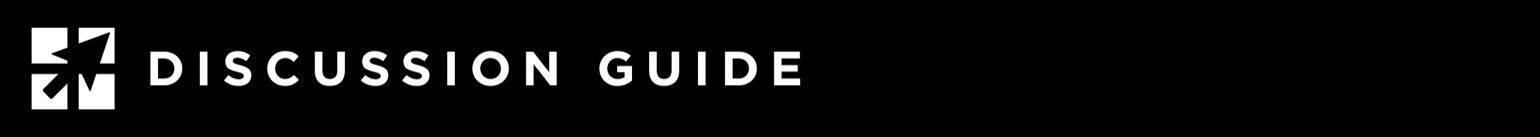 LESSONS IN MANHOOD: THE HEART1 Kings 2:1-3, Psalm 51:1-12, 1 Kings 11This discussion is based on the leadership study “Lessons in Manhood”, available at https://leadmin.org/manhood.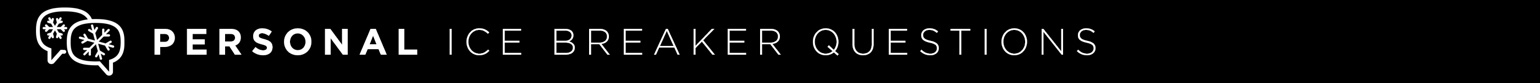 Use one of these to get the group talking about today’s topic:•	What is something that you hold “close to your heart?” Why do you think of it in that way?When you have a decision for your life regarding direction, employment, focus, what do you rely on to help you determine what to do?When someone says they “want to get to the heart of the matter”, what are they saying? How do you interpret that phrase?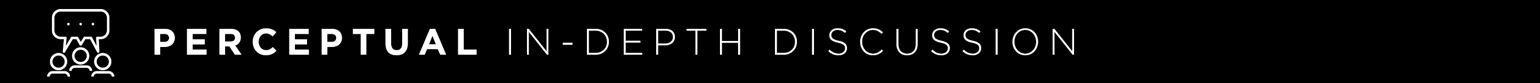 Go in-depth with these questions. Based on your available time, choose 3-4 that you believe are most thought-provoking:•	Read 1 Kings 2:1-3. What do you observe about David’s instructions to his son, Solomon, at the end of his life?Read Psalm 51:1-2 and 51:10-12. What is David’s response to God when confronted about his sin (adultery and murder)?Read 1 Kings 11:1-6. What was Solomon’s pattern of sin?Read 1 Kings 11:40. What was Solomon’s response when confronted about his sin? What caused David’s heart to return to God, where Solomon did not?Read Matthew 6:21. What is connected to our hearts, according to this verse? How might we tell where someone’s heart is in today’s culture?What does it mean to “guard your heart”?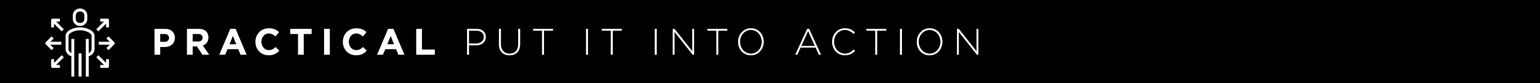 •	What is something “close to your heart” that you might invest in or grow this week? How does this express something about your personally or spiritually?What might you study to determine if your “heart is in the right place” personally, professionally, and spiritually? Is this a question you can ask God?